Emojis And Feelings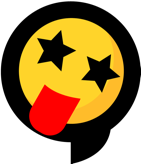 It is one thing to depict a house or a tree using emojis, but what do we do with our feelings and emotions. And do we all interpret them in the same way? Let’s take a look! 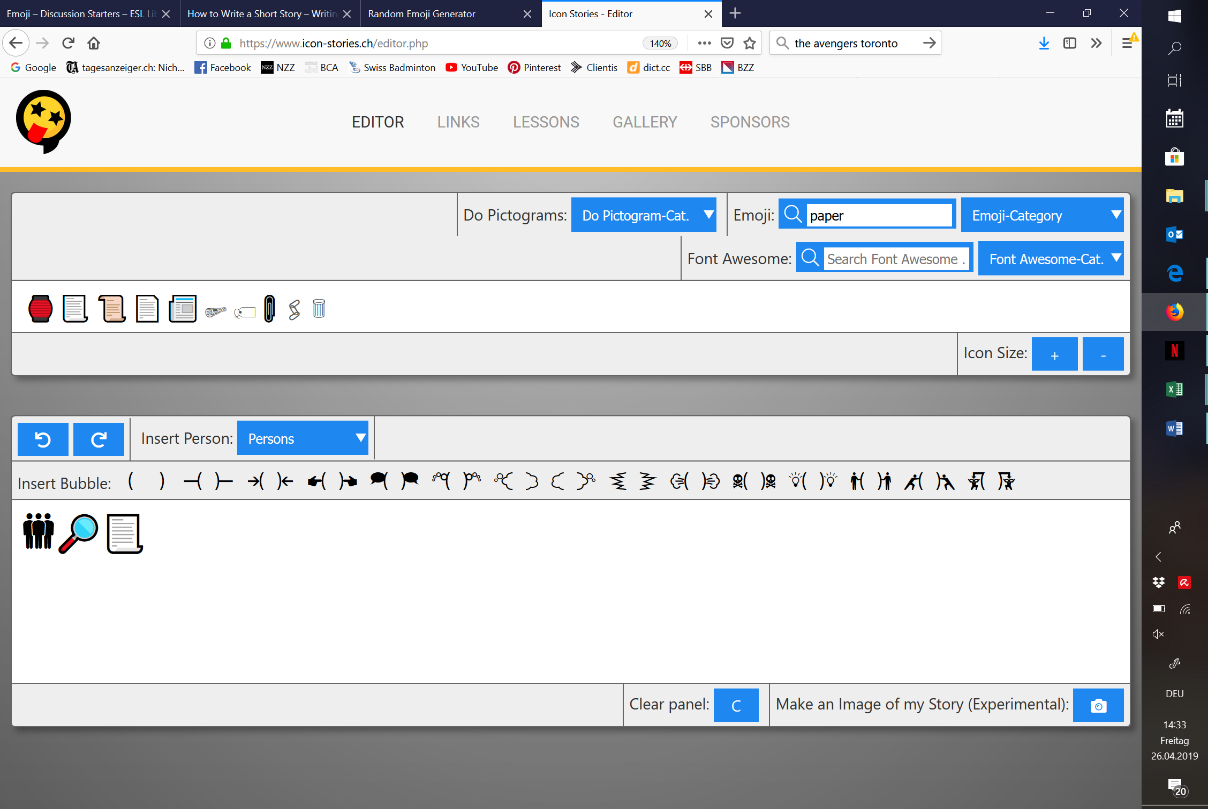 Feelings 1Find an adjective to describe the emojis.Let’s step it up a notch! What about these?Feelings 2Let’s take it one step further. Look at the following feelings/emotions. How would you depict them using the editor on https://www.icon-stories.ch/editor.php? You can use more than one emoji or symbol.AnnoyedNervousAmazedShyJealous1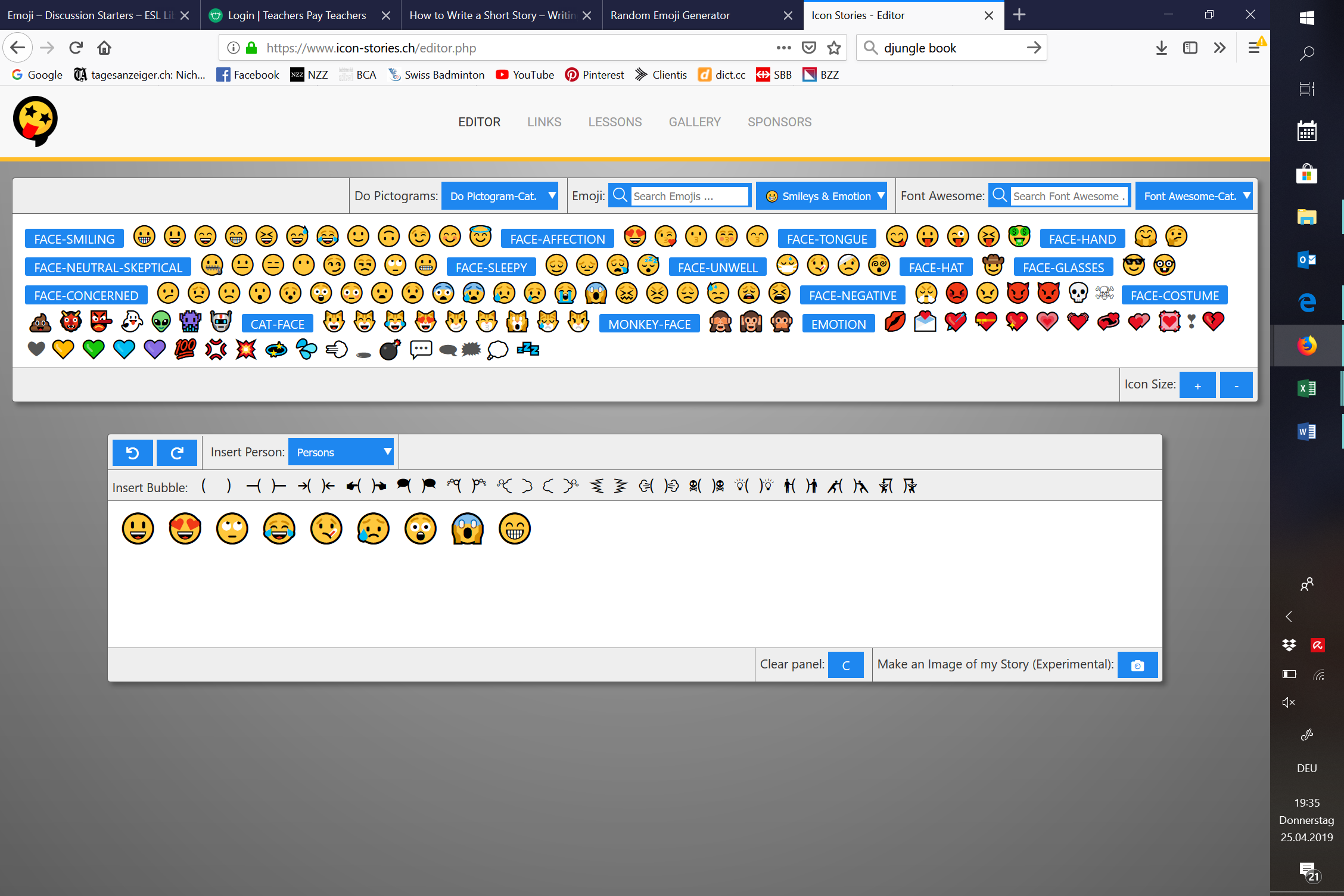 happy6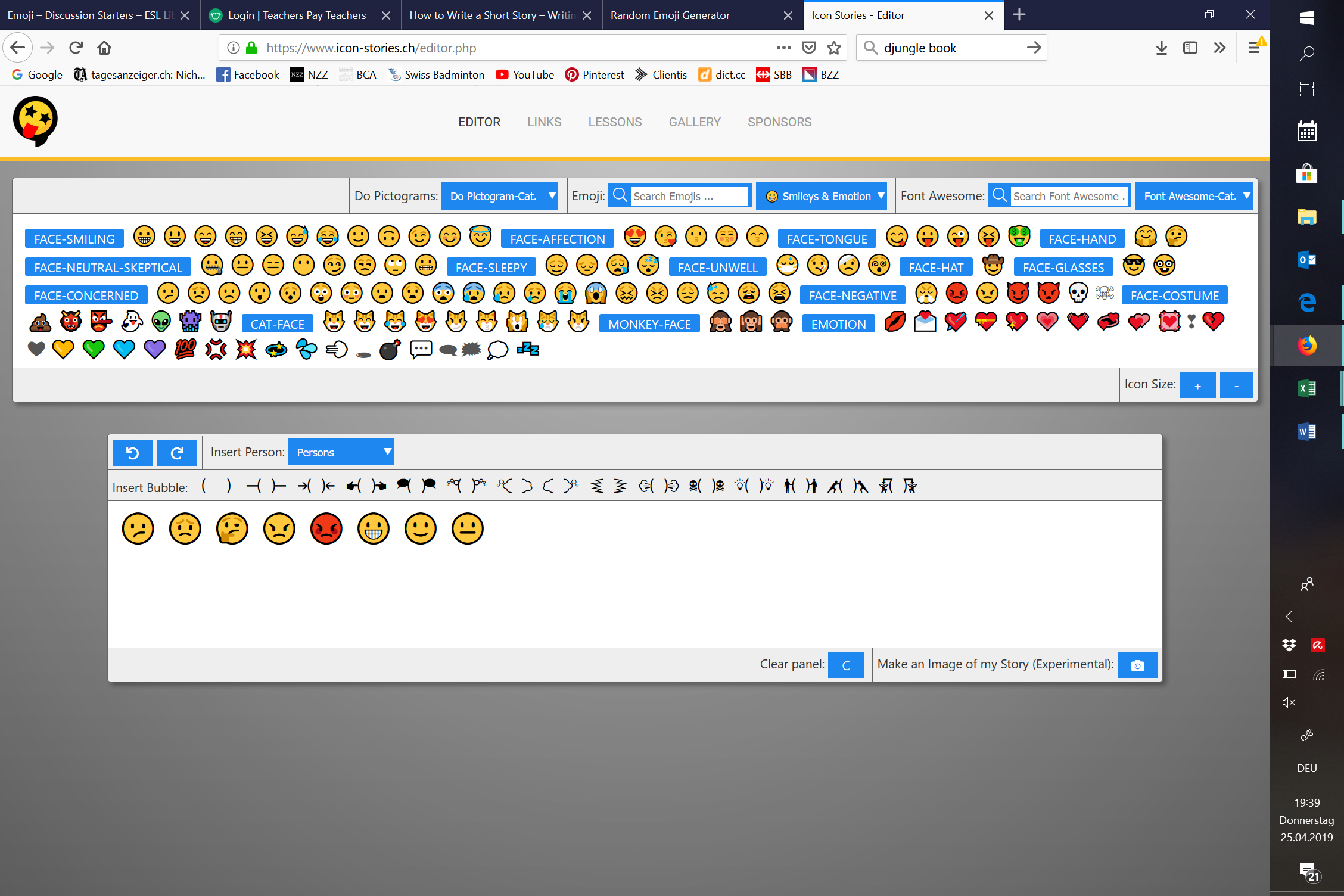 Angry / mad2In love7Fuming, furious, outraged3sick8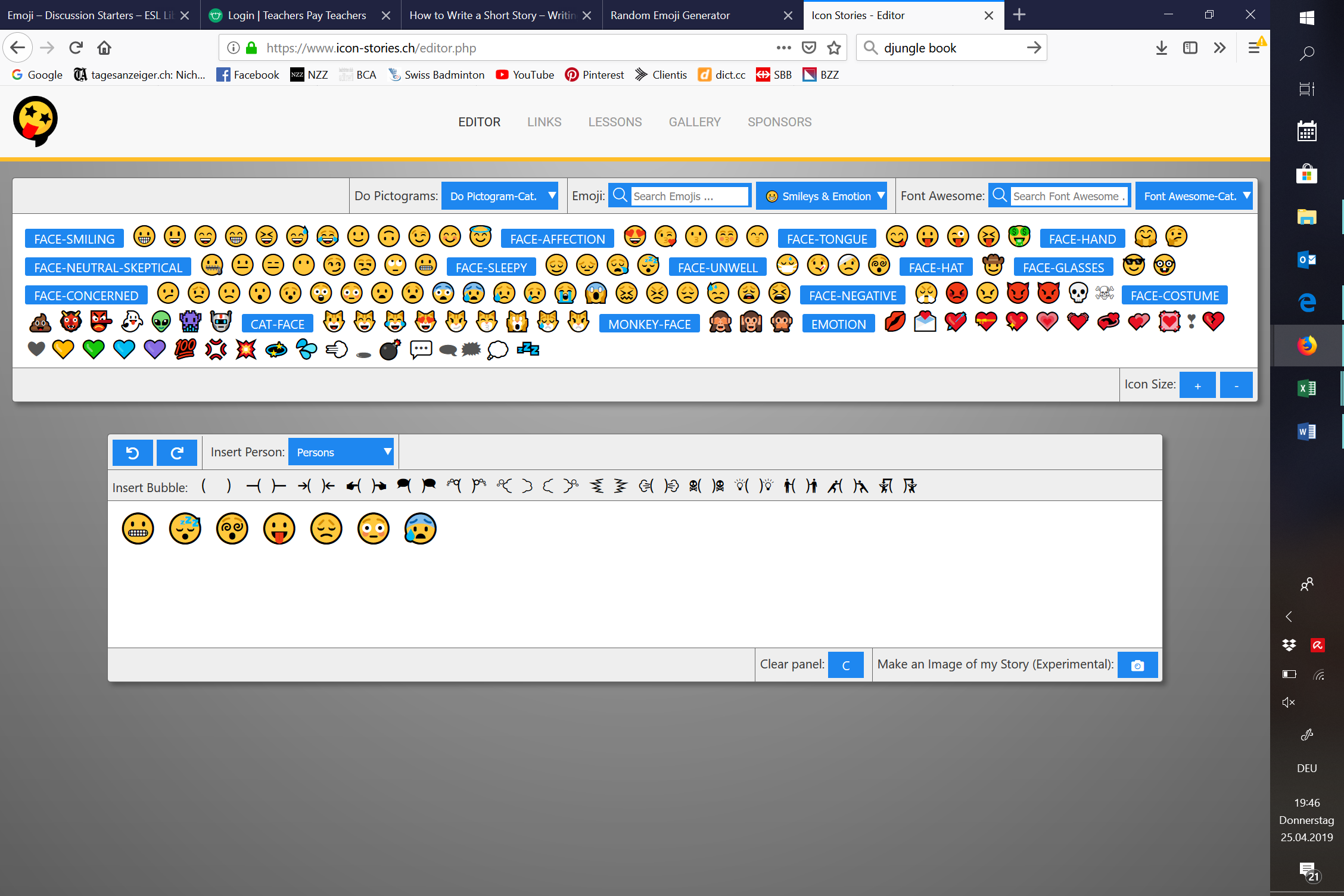 tired4sad9shocked9Disappointed, confused, 14frustrated10disappointed15Confused, dizzy11Neutral, irritated16Thoughtful, pensive12Content, pleased17Insecure, uncertain13blushed18Anxious, fearful